О внесении изменений в постановление администрации Эльбарусовского сельского поселения № 33 от 04.04.2019 г. «Об утверждении Перечня муниципального имущества  Эльбарусовского сельского поселения Мариинско-Посадского района Чувашской Республики для предоставления его во владение и (или) в пользование на долгосрочной основе по льготным ставкам арендной платы субъектам малого и среднего предпринимательства и организациям, образующим инфраструктуру поддержки субъектов малого и среднего предпринимательства»В соответствии с Федеральными законами от 24 июля 2007 г. N 209-ФЗ "О развитии малого и среднего предпринимательства в Российской Федерации" (с изменениями и дополнениями), от 22.07.2008г. №159-ФЗ "Об особенностях отчуждения недвижимого имущества, находящегося в государственной собственности субъектов Российской Федерации или муниципальной собственности и арендуемого субъектами малого и среднего предпринимательства, и о внесении изменений в отдельные законодательные акты Российской Федерации", Порядком формирования, ведения и обязательного опубликования перечня муниципального имущества Эльбарусовского сельского поселения Мариинско-Посадского района Чувашской Республики, свободного от прав третьих лиц (за исключением имущественных прав субъектов малого и среднего  предпринимательства), утвержденным решением Собрания депутатов  Эльбарусовского сельского поселения № С-21/1 от 27.03.2017 года, администрация Эльбарусовского сельского поселения Мариинско-Посадского района Чувашской Республики  п о с т а н о в л я е т:1. Внести изменения в постановление администрации Эльбарусовского сельского поселения № 33 от 04.04.2019 г. «Об утверждении Перечня муниципального имущества  Эльбарусовского сельского поселения Мариинско-Посадского района Чувашской Республики для предоставления его во владение и (или) в пользование на долгосрочной основе по льготным ставкам арендной платы субъектам малого и среднего предпринимательства и организациям, образующим инфраструктуру поддержки субъектов малого и среднего предпринимательства» пунктом 1 согласно Приложению к настоящему постановлению.2. Контроль за исполнением настоящего постановления оставляю за собой.         3. Настоящее постановление вступает в силу после его официального опубликования в печатном средстве массовой информации "Посадский вестник".Глава Эльбарусовскогосельского поселения      					Р.А.Кольцова                                                                                                                   Приложение№1к постановлению администрации Эльбарусовского сельского поселения Мариинско-Посадского районаЧувашской Республики от 23 декабря 2021г. №89 Форма представления и состав сведений
об утвержденных перечнях государственного имущества и муниципального имущества, указанных в части 4 статьи 18 Федерального закона "О развитии малого и среднего предпринимательства в Российской Федерации", а также об изменениях, внесенных в такие перечни, в акционерное общество "Федеральная корпорация по развитию малого и среднего предпринимательства"
(утв. приказом Министерства экономического развития РФ от 20 апреля 2016 г. N 264)Наименование публично-правового образования:  Эльбарусовское сельское поселение Мариинско-Посадского района Чувашской РеспубликиДанные о федеральном органе исполнительной власти Российской Федерации (органе исполнительной власти субъекта Российской Федерации, органе местного самоуправления), наделенном полномочиями по управлению соответствующим имуществом:ЧĂВАШ РЕСПУБЛИКИСĚнт ĚрвĂрри РАЙОНĚ 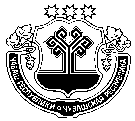 ЧУВАШСКАЯ РЕСПУБЛИКА МАРИИНСКО-ПОСАДСКИЙ РАЙОН  ХУРАКАССИ  ПОСЕЛЕНИЙĚН ЯЛ ХУТЛĂХĚ ЙЫШĂНУ2021 ҫ. раштавӑн 23, 89 №Хуракасси ялěАДМИНИСТРАЦИЯЭЛЬБАРУСОВСКОГО  СЕЛЬСКОГОПОСЕЛЕНИЯ ПОСТАНОВЛЕНИЕ  23 декабря 2021 г., № 89деревня ЭльбарусовоНаименование органаАдминистрация Эльбарусовского сельского поселения Мариинско-Посадского района Чувашской РеспубликиПочтовый адрес429565, Чувашская Республика, Мариинско- Посадский район, д. Эльбарусово, ул. Центральная, д.1Ф.И.О исполнителя Кольцова Рена АврамовнаКонтактный номер телефона8(83542)39-2-19Адрес электронной почтыmarpos_elb@cap.ruАдрес страницы в информационно-телекоммуникационной сети "Интернет" с размещенным перечнем (изменениями, внесенными в перечень)в разделе "Законодательство" на официальном сайте администрации  Эльбарусовского сельского поселения, опубликована в муниципальной газете "Посадский вестник" от "____"_____________________г. №____N п/пНомер в реестре имущества*(1)Адрес (местоположение) объекта*(2)Структурированный адрес объектаСтруктурированный адрес объектаСтруктурированный адрес объектаСтруктурированный адрес объектаСтруктурированный адрес объектаСтруктурированный адрес объектаСтруктурированный адрес объектаСтруктурированный адрес объектаСтруктурированный адрес объектаСтруктурированный адрес объектаСтруктурированный адрес объектаN п/пНомер в реестре имущества*(1)Адрес (местоположение) объекта*(2)Наименование субъекта Российской Федерации*(3)Наименование муниципального района/ городского округа/ внутригородского округа территории города федерального значенияНаименование городского поселения/ сельского поселения/ внутригородского района городского округаВид населенного пунктаНаименование населенного пунктаТип элемента планировочной структурыНаименование элемента планировочной структурыТип элемента улично-дорожной сетиНаименование элемента улично-дорожной сетиНомер дома (включая литеру)*(4)Тип и номер корпуса, строения, владения*(5)12345678910111213141Чувашская Республика, Мариинско-Посадский район, сельское поселение ЭльбарусовскоеЧувашскаяМариинско-ПосадскийЭльбарусовское--------Вид объекта недвижимости; движимое имущество*(6)Сведения о недвижимом имуществе или его частиСведения о недвижимом имуществе или его частиСведения о недвижимом имуществе или его частиСведения о недвижимом имуществе или его частиСведения о недвижимом имуществе или его частиСведения о недвижимом имуществе или его частиСведения о недвижимом имуществе или его частиВид объекта недвижимости; движимое имущество*(6)Кадастровый номер*(7)Кадастровый номер*(7)Номер части объекта недвижимости согласно сведениям государственного кадастра недвижимости*(8)Основная характеристика объекта недвижимости*(9)Основная характеристика объекта недвижимости*(9)Основная характеристика объекта недвижимости*(9)Наименование объекта учета*(10)Вид объекта недвижимости; движимое имущество*(6)Кадастровый номер*(7)Кадастровый номер*(7)Номер части объекта недвижимости согласно сведениям государственного кадастра недвижимости*(8)Тип (площадь - для земельных участков, зданий, помещений; протяженность, объем, площадь, глубина залегания - для сооружений; протяженность, объем, площадь, глубина залегания согласно проектной документации для объектов незавершенного строительства)Фактическое значение/ Проектируемое значение (для объектов незавершенного строительства)Единица измерения (для площади - кв. м; для протяженности - м; для глубины залегания - м; для объема - куб. м)Наименование объекта учета*(10)Вид объекта недвижимости; движимое имущество*(6)НомерТип (кадастровый, условный, устаревший)Номер части объекта недвижимости согласно сведениям государственного кадастра недвижимости*(8)Тип (площадь - для земельных участков, зданий, помещений; протяженность, объем, площадь, глубина залегания - для сооружений; протяженность, объем, площадь, глубина залегания согласно проектной документации для объектов незавершенного строительства)Фактическое значение/ Проектируемое значение (для объектов незавершенного строительства)Единица измерения (для площади - кв. м; для протяженности - м; для глубины залегания - м; для объема - куб. м)Наименование объекта учета*(10)1516171819202122Земельный участок21:16:121403:918кадастровый-Площадь691698кв.м.Земельный участок из земель сельскохозяйственного назначения------Сведения о движимом имуществе*(11)Сведения о движимом имуществе*(11)Сведения о движимом имуществе*(11)Сведения о движимом имуществе*(11)Сведения о движимом имуществе*(11)Сведения о движимом имуществе*(11)Сведения о праве аренды или безвозмездного пользования имуществом*(12)Сведения о праве аренды или безвозмездного пользования имуществом*(12)Сведения о праве аренды или безвозмездного пользования имуществом*(12)Сведения о праве аренды или безвозмездного пользования имуществом*(12)Сведения о праве аренды или безвозмездного пользования имуществом*(12)Сведения о праве аренды или безвозмездного пользования имуществом*(12)Сведения о праве аренды или безвозмездного пользования имуществом*(12)Сведения о праве аренды или безвозмездного пользования имуществом*(12)Сведения о праве аренды или безвозмездного пользования имуществом*(12)Сведения о праве аренды или безвозмездного пользования имуществом*(12)Сведения о движимом имуществе*(11)Сведения о движимом имуществе*(11)Сведения о движимом имуществе*(11)Сведения о движимом имуществе*(11)Сведения о движимом имуществе*(11)Сведения о движимом имуществе*(11)организации, образующей инфраструктуру поддержки субъектов малого и среднего предпринимательстваорганизации, образующей инфраструктуру поддержки субъектов малого и среднего предпринимательстваорганизации, образующей инфраструктуру поддержки субъектов малого и среднего предпринимательстваорганизации, образующей инфраструктуру поддержки субъектов малого и среднего предпринимательстваорганизации, образующей инфраструктуру поддержки субъектов малого и среднего предпринимательствасубъекта малого и среднего предпринимательствасубъекта малого и среднего предпринимательствасубъекта малого и среднего предпринимательствасубъекта малого и среднего предпринимательствасубъекта малого и среднего предпринимательстваТип: оборудование, машины, механизмы, установки, транспортные средства, инвентарь, инструменты, иноеГосударственный регистрационный знак (при наличии)Наименование объекта учетаМарка, модельГод выпускаКадастровый номер объекта недвижимого имущества, в том числе земельного участка, в (на) котором расположен объектПравообладательПравообладательПравообладательДокументы основаниеДокументы основаниеПравообладательПравообладательПравообладательДокументы основаниеДокументы основаниеТип: оборудование, машины, механизмы, установки, транспортные средства, инвентарь, инструменты, иноеГосударственный регистрационный знак (при наличии)Наименование объекта учетаМарка, модельГод выпускаКадастровый номер объекта недвижимого имущества, в том числе земельного участка, в (на) котором расположен объектПолное наименованиеОГРНИННДата заключения договораДата окончания действия договораПолное наименованиеОГРНИННДата заключения договораДата окончания действия договора23242526272829303132333435363738----------------Указать одно из значений: в перечне (изменениях в перечни)*(13)Сведения о правовом акте, в соответствии с которым имущество включено в перечень (изменены сведения об имуществе в перечне)*(14)Сведения о правовом акте, в соответствии с которым имущество включено в перечень (изменены сведения об имуществе в перечне)*(14)Сведения о правовом акте, в соответствии с которым имущество включено в перечень (изменены сведения об имуществе в перечне)*(14)Сведения о правовом акте, в соответствии с которым имущество включено в перечень (изменены сведения об имуществе в перечне)*(14)Сведения о правовом акте, в соответствии с которым имущество включено в перечень (изменены сведения об имуществе в перечне)*(14)Указать одно из значений: в перечне (изменениях в перечни)*(13)Наименование органа, принявшего документВид документаРеквизиты документаРеквизиты документаРеквизиты документаДатаДатаНомер394041424343Перечень Администрация  Эльбарусовского сельского поселения Мариинско-Посадского района Постановление ИзмененияАдминистрация  Эльбарусовского сельского поселения Мариинско-Посадского районаПостановление23.12.20218989